ҠАРАР                                                                                ПОСТАНОВЛЕНИЕ21 март  2022й.	  № 39	       21 марта 2022 г.Об аннулировании сведений об адресах в государственном адресном  реестреРуководствуясь Федеральным законом от 06 октября 2003 №131-ФЗ "Об общих принципах организации местного самоуправления в Российской Федерации", Федеральным законом от 28.12.2013 №443-ФЗ "О федеральной информационной адресной системе и о внесении изменений в Федеральный закон "Об общих принципах организации местного самоуправления в Российской Федерации", Постановлением Правительства Российской Федерации от 22.05.2015 № 492 «О составе сведений об адресах, размещаемых в государственном адресном реестре порядке межведомственного информационного взаимодействия при утратившими силу некоторых актов Правительства Российской Федерации» по результатам инвентаризации сведений ,содержащихся в государственном адресном реестре ( ГАР),выявлены сведения о неактуальных ,неполных и недостоверных сведениях об адресах ,в связи с чем ПОСТАНОВЛЯЮ:1.Аннулировать следующие сведения об объектах адресации в ГАР:1.1 Российская Федерация, Республика Башкортостан, Бакалинский  муниципальный район, Сельское поселение  Староматинский  сельсовет, село  Старые Маты , улица  Мира, дом 2; Уникальный номер адреса объекта адресации в ГАР: c768a581-7d3a-4ada-9333-461046c80bde1.2 Российская Федерация, Республика Башкортостан, Бакалинский  муниципальный район, Сельское поселение  Староматинский  сельсовет, село Старые Маты, улица Мира,  дом 86; Уникальный номер адреса объекта адресации в ГАР: 76ab24e0-8808-4893-b4ad-ccd6cde01d7a1.3 Российская Федерация, Республика Башкортостан, Бакалинский  муниципальный район, Сельское поселение  Староматинский  сельсовет, село Старые Маты, улица Нагорная,  дом 9; Уникальный номер адреса объекта адресации в ГАР: 1bb71701-9ef1-4783-bb97-e961110298761.4 Российская Федерация, Республика Башкортостан, Бакалинский  муниципальный район, Сельское поселение  Староматинский  сельсовет, село Старые Маты, улица Нагорная,  дом 9 строение 1; Уникальный номер адреса объекта адресации в ГАР: 6026c476-7ccb-4885-aefe-fa417a86d01e1.5 Российская Федерация, Республика Башкортостан, Бакалинский  муниципальный район, Сельское поселение  Староматинский  сельсовет, село Старые Маты, улица Нагорная,  дом 9 строение 2; Уникальный номер адреса объекта адресации в ГАР: 3300d9ab-5b58-4133-9f6c-9112db44035e1.6 Российская Федерация, Республика Башкортостан, Бакалинский  муниципальный район, Сельское поселение  Староматинский  сельсовет, село  Новые Маты , улица Советская, земельный участок 40а;Уникальный номер адреса объекта адресации в ГАР:  6e806761-157d-4fda-90d8-431085207f2f1.7 Российская Федерация, Республика Башкортостан, Бакалинский  муниципальный район, Сельское поселение  Староматинский  сельсовет, село  Новые Маты , улица Советская, земельный участок 45;Уникальный номер адреса объекта адресации в ГАР: 81ea12b7-a62e-4ec3-ad93-0d54211d4f411.8 Российская Федерация, Республика Башкортостан, Бакалинский  муниципальный район, Сельское поселение  Староматинский  сельсовет, село  Новые Маты , улица Советская, дом 45;Уникальный номер адреса объекта адресации в ГАР: 9b0c290e-7230-482d-94b8-9d055d2d39391.9 Российская Федерация, Республика Башкортостан, Бакалинский  муниципальный район, Сельское поселение  Староматинский  сельсовет, село  Новые Маты , улица Ленина, домовладение 9/1;Уникальный номер адреса объекта адресации в ГАР:  3c8fb6a9-01f8-4787-92a8-22ff54efc3c41.10 Российская Федерация, Республика Башкортостан, Бакалинский  муниципальный район, Сельское поселение  Староматинский  сельсовет, село  Новые Маты , улица Ленина, домовладение 12 корпус 1;Уникальный номер адреса объекта адресации в ГАР:  c83d67bc-aa82-4990-841a-f3e343fd406a1.11 Российская Федерация, Республика Башкортостан, Бакалинский  муниципальный район, Сельское поселение  Староматинский  сельсовет, село  Новые Маты , улица Ленина, домовладение 12 корпус 2;Уникальный номер адреса объекта адресации в ГАР:  34cbe748-ec43-45f7-bf43-7f2bd376dc2b1.12 Российская Федерация, Республика Башкортостан, Бакалинский  муниципальный район, Сельское поселение  Староматинский  сельсовет, село  Новые Маты , улица Советская, домовладение 54;Уникальный номер адреса объекта адресации в ГАР:  10e1f2c1-e033-4906-ab92-df530501b31e1.13 Российская Федерация, Республика Башкортостан, Бакалинский муниципальный район, Сельское поселение  Староматинский сельсовет, деревня Мулланурово, улица  Центральная,  земельный участок 38;Уникальный номер адреса объекта адресации в ГАР: 78b566f7-ac54-45d0-8d85-2adba0ae70e81.14 Российская Федерация, Республика Башкортостан, Бакалинский муниципальный район, Сельское поселение  Староматинский сельсовет, деревня Мулланурово, улица  Центральная,  земельный участок 42;Уникальный номер адреса объекта адресации в ГАР: 78b566f7-ac54-45d0-8d85-2adba0ae70e81.15 Российская Федерация, Республика Башкортостан, Бакалинский муниципальный район, Сельское поселение  Староматинский сельсовет, деревня Мулланурово, улица  Центральная,  дом 13;Уникальный номер адреса объекта адресации в ГАР: f6c2fe51-dbd7-48e0-9d44-ac1cd1f675901.16 Российская Федерация, Республика Башкортостан, Бакалинский муниципальный район, Сельское поселение  Староматинский сельсовет, деревня Красная Горка, улица  Дачная,  земельный участок 7;Уникальный номер адреса объекта адресации в ГАР: 81254d33-222b-44c5-b330-b97fa0cc19a91.17 Российская Федерация, Республика Башкортостан, Бакалинский муниципальный район, Сельское поселение  Староматинский сельсовет, деревня Кызыл Буляк, улица  Зеленая,  земельный участок 17;Уникальный номер адреса объекта адресации в ГАР: 511c5113-3d00-4ffb-8105-687d3a5fa19d1.18 Российская Федерация, Республика Башкортостан, Бакалинский муниципальный район, Сельское поселение  Староматинский сельсовет, деревня Кызыл Буляк, улица  Зеленая,  земельный участок 20;Уникальный номер адреса объекта адресации в ГАР: fadd0788-8dff-47d8-b71b-2fa1083e7b301.19 Российская Федерация, Республика Башкортостан, Бакалинский муниципальный район, Сельское поселение  Староматинский сельсовет, деревня Кызыл Буляк, улица  Зеленая,  земельный участок 22;Уникальный номер адреса объекта адресации в ГАР: 479f3e49-05df-4d7a-b20f-0a1c345f7ca41.20 Российская Федерация, Республика Башкортостан, Бакалинский муниципальный район, Сельское поселение  Староматинский сельсовет, деревня Кызыл Буляк, улица  Зеленая,  дом 15;Уникальный номер адреса объекта адресации в ГАР: a2596e1f-cc85-4b25-b82c-2b3493ac08051.21 Российская Федерация, Республика Башкортостан, Бакалинский муниципальный район, Сельское поселение  Староматинский сельсовет, деревня Кызыл Буляк, улица  Зеленая,  дом 17;Уникальный номер адреса объекта адресации в ГАР: 17546e57-4fa6-4fc7-81f4-83fd6d7b3bf81.22 Российская Федерация, Республика Башкортостан, Бакалинский муниципальный район, Сельское поселение  Староматинский сельсовет, деревня Кызыл Буляк, улица  Зеленая,  владение 3;Уникальный номер адреса объекта адресации в ГАР: dbdce5cd-0018-41d5-bf7a-38472b94a7831.23 Российская Федерация, Республика Башкортостан, Бакалинский муниципальный район, Сельское поселение  Староматинский сельсовет, деревня Кызыл Буляк, улица  Зеленая,  домовладение 1;Уникальный номер адреса объекта адресации в ГАР: 93c3e249-13e6-44ff-b8be-68a45d6bb2081.24 Российская Федерация, Республика Башкортостан, Бакалинский муниципальный район, Сельское поселение  Староматинский сельсовет, деревня Кызыл Буляк, улица  Зеленая,  домовладение 13;Уникальный номер адреса объекта адресации в ГАР: 7b4e227d-d280-414b-b1f1-996343e063871.25 Российская Федерация, Республика Башкортостан, Бакалинский муниципальный район, Сельское поселение  Староматинский сельсовет, деревня Дубровка, улица  Центральная,  домовладение 1;Уникальный номер адреса объекта адресации в ГАР: 924f91be-97d5-4b1f-94e5-161cc17e2aee1.26 Российская Федерация, Республика Башкортостан, Бакалинский муниципальный район, Сел  ьское поселение  Староматинский сельсовет, деревня Петровка, улица  Садовая,  домовладение 1;Уникальный номер адреса объекта адресации в ГАР: 5e6011a6-d82d-4dda-856f-f74a8eb3637b1.27 Российская Федерация, Республика Башкортостан, Бакалинский муниципальный район, Сельское поселение  Староматинский сельсовет, деревня Петровка, улица  Садовая,  домовладение 2;Уникальный номер адреса объекта адресации в ГАР: d7303a76-ba92-4bd2-be01-1cbc25cfa9841.28 Российская Федерация, Республика Башкортостан, Бакалинский муниципальный район, Сельское поселение  Староматинский сельсовет, деревня Петровка, улица  Садовая,  домовладение 16;Уникальный номер адреса объекта адресации в ГАР: 6628246a-5bac-4ec5-a9a8-7f64f3307ef91.29 Российская Федерация, Республика Башкортостан, Бакалинский муниципальный район, Сельское поселение  Староматинский сельсовет, деревня Петровка, улица  Садовая,  домовладение 18;Уникальный номер адреса объекта адресации в ГАР: 514d7f96-9093-4f55-b966-532ba0af98601.30 Российская Федерация, Республика Башкортостан, Бакалинский муниципальный район, Сельское поселение  Староматинский сельсовет, деревня Петровка, улица  Садовая,  домовладение 22;Уникальный номер адреса объекта адресации в ГАР: 3f9df41d-2e3e-4449-8248-3a811d720ce81.31 Российская Федерация, Республика Башкортостан, Бакалинский муниципальный район, Сельское поселение  Староматинский сельсовет, деревня Сазоновка, улица  Полевая,  дом 8;Уникальный номер адреса объекта адресации в ГАР: 90bb8bdd-dfcc-45b7-9210-fc821c72ec96Глава администрации сельского поселенияСтароматинский сельсовет                                                         Т.В. Кудряшова 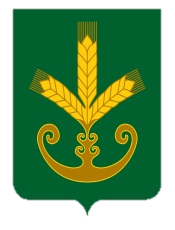 Башкортостан РеспубликаҺыБакалы районы муниципаль районыныңИςке Маты ауыл советыауыл биләмәһе Хакимиәте__________________________________Республика БашкортостанАдминистрация сельского поселенияСтароматинский сельсоветмуниципального районаБакалинский район_______________________________